CONTACT INFORMATION: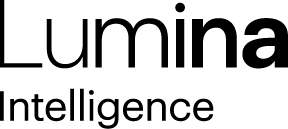 Lumina IntelligenceGiorgio Rigali07545990030Giorgio.rigali@lumina-intelligence.com26 April 2022The total UK coffee shop, sandwich and bakery market set to exceed 2019 market value in 2022According to the latest data from the Lumina Intelligence Operator Data Index, the total UK coffee shop, sandwich and bakery market set to exceed 2019 market value in 2022.UK Coffee shop/café market to grow +14.4% in 2022The UK coffee shop/café market is expected to grow +14.4% to £4.6bn in 2022 and reach 11,132 outlets.Branded coffee shop, cafés and dessert parlours are expected to see robust growth in 2022 - +9.5% to £3.0bn. This is underpinned by continued physical expansion, with leading coffee operators announcing ambitious expansion plans. Operators are also tapping into pandemic legacies for more car use and hybrid working, targeting drive thru openings in community and travel hubs.Independent coffee shops and cafés are expected to see growth of +25.3% in 2022, taking the value of the segment to £1.6bn. The segment is also expected to see robust outlet growth, with a resurgence in local high streets following the uptake in hybrid working.UK sandwich and bakery market to grow by +12.9% in 2022Branded bakery led venues are expected to see robust turnover growth in 2022 - +9.5% to £1.7bn. This is underpinned by a strong performance from market leader, Greggs.The independent bakery segment is expected to see the bulk of its recovery in 2022, growing +18.4% to £1.4bn.  Branded sandwich retailers, led by market leader, Subway, are expected to see +8.1% value growth in 2022, with operators recovering as city centre footfall picks up, as well as continuing to see growth in other formats including travel hub locations, forecourts and delivery.Independent sandwich retailers are expected to see the bulk of recovery in 2022, up +18.5% to £800m, as city centre footfall picks up and travel and tourism recovers throughout the UK.Strong growth forecast for top 10 coffee shop/café, sandwich & bakery brands by turnoverCosta is set to be the leading brand by turnover in 2022, growing +9.2% year-on-year, with Greggs second, growing +9.6%. Gail’s Artisan Bakery leads turnover growth - +31.4% - among the top ten largest operators by turnover, as its central London sites are expected to recover to pre pandemic levels.Across the total market, from a turnover perspective, Tim Hortons is set to be the fastest growing, with expected growth of +57.1% in 2022. Wenzel’s and Little Dessert Shop make up the top three fastest growing brands.Commenting on the findings, Senior Insight Manager at Lumina Intelligence, Katherine Prowse, said: “Despite significant challenges, lower ticket solutions and channels remained well insulated from the catastrophic impact of the pandemic. This is evident in the swift recovery made by coffee and sandwich shop operators. Furthermore, as the cost of living increases, these lower ticket solutions are set to become more attractive to consumers who are keeping a closer eye on outgoings. This, alongside major operators targeting travel hubs and innovating into drive-thru will result in strong growth for the market in 2022.”Find out more about Lumina Intelligence’s Operator Data Index here.ENDSReport methodologyThe Lumina Intelligence Operator Data Index is a tool that comprises continuous turnover and outlet data on 300+ UK pub, restaurant, QSR, sandwich and coffee shop operators, allowing for analysis of the leading and fastest growing brands.About Lumina IntelligenceLumina Intelligence inspires the global food and drink sector with deep, actionable insights powered by the world’s best analytics technology. Our products and services are used by the major brands and organisations in these fast moving and growing markets to support business planning, strategic marketing and new product development. With offices in London, Chicago, Montpellier, and Singapore, and local on the ground analysts across our businesses, you can trust our market knowledge. We are committed to providing all our customers with up to date accurate information to support critical decision making. Combining the expertise and experience of HIM, MCA Insight and Lumina Intelligence, we are the experts in market and consumer insight across the food & drink and nutrition markets. https://www.lumina-intelligence.com/